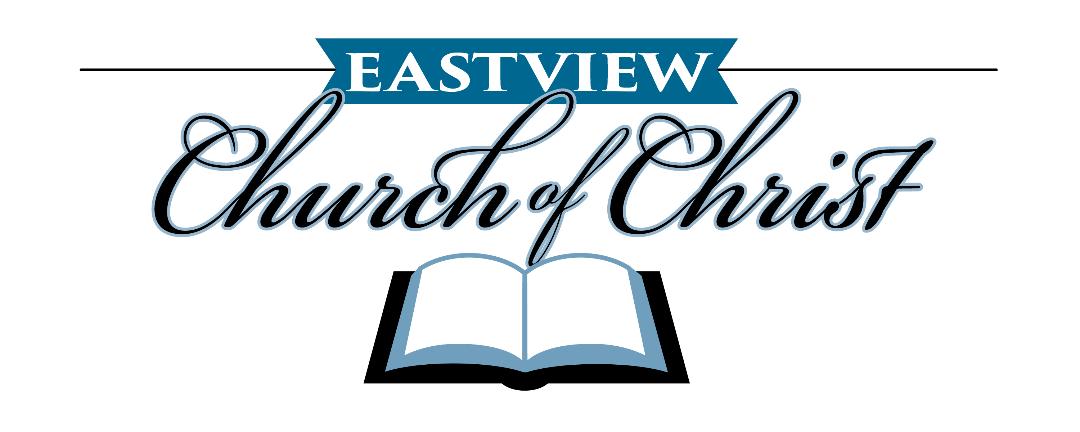         Sunday, April 5                    
     
Psalm 27: A Prayer of Trust
Supplement #28: For You Have Promised (ctrl+click to sing with a recording)
Hymn 660: I Will Sing Of The Mercies (ctrl+click to sing with a recording)
Hymn 69: What A Friend We Have In Jesus (ctrl+click to sing with a recording)

Lord’s Supper Meditation: 
Truly, what a friend we have in Jesus! Jesus said, “Greater love has no one than this, that one lay down his life for his friends. You are My friends if you do what I command you. No longer do I call you slaves, for the slave does not know what his master is doing; but I have called you friends, for all things that I have heard from My Father I have made known to you.” 
John 15:13-15

Supplement #50:  Till The Storm Passes By (ctrl+click to sing with a recording)
Lesson: The Invisible Enemy (ctrl+click to listen)
Psalm 91: A Reflection on God’s Protection